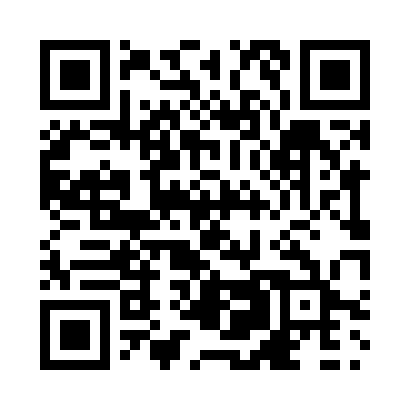 Prayer times for Waldeck, Nova Scotia, CanadaMon 1 Jul 2024 - Wed 31 Jul 2024High Latitude Method: Angle Based RulePrayer Calculation Method: Islamic Society of North AmericaAsar Calculation Method: HanafiPrayer times provided by https://www.salahtimes.comDateDayFajrSunriseDhuhrAsrMaghribIsha1Mon3:485:421:276:489:1111:052Tue3:495:421:276:489:1111:043Wed3:505:431:276:489:1111:044Thu3:515:431:276:489:1111:035Fri3:525:441:276:489:1011:026Sat3:535:451:276:479:1011:017Sun3:545:451:286:479:0911:018Mon3:555:461:286:479:0911:009Tue3:565:471:286:479:0910:5910Wed3:585:481:286:479:0810:5811Thu3:595:491:286:469:0710:5712Fri4:005:491:286:469:0710:5613Sat4:025:501:286:469:0610:5514Sun4:035:511:296:469:0510:5315Mon4:045:521:296:459:0510:5216Tue4:065:531:296:459:0410:5117Wed4:075:541:296:449:0310:5018Thu4:095:551:296:449:0210:4819Fri4:105:561:296:449:0210:4720Sat4:125:571:296:439:0110:4521Sun4:135:581:296:439:0010:4422Mon4:155:591:296:428:5910:4223Tue4:176:001:296:428:5810:4124Wed4:186:011:296:418:5710:3925Thu4:206:021:296:408:5610:3826Fri4:216:031:296:408:5510:3627Sat4:236:041:296:398:5310:3428Sun4:256:051:296:388:5210:3329Mon4:266:061:296:388:5110:3130Tue4:286:071:296:378:5010:2931Wed4:306:091:296:368:4910:27